Månedspost for Stormen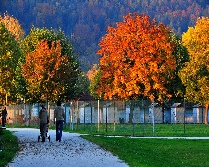 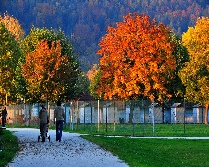 Oktober 2018Da var september over, og vi beveger oss kjapt inn i oktober og enda nærmere vinter og kulde. Akkurat nå er det ganske vått om dagene, og barna har mye våte klær. Husk at det er skikkelig ekkelt å ta på seg en fuktig eller våt regnjakke fra dagen i forveien, og det er dere foreldre som må passe på at klærne er tørre. Dere er nødt å sjekke klærne, ta med hjem det som er vått. Vi har begrenset med lånetøy, og vår jobb blir mye tyngre dersom dere ikke sørger for tørre ytterklær og tilstrekkelig med byttetøy.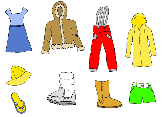 Ellers går livet sin gang i barnehagen. Barna er kommet godt i gang etter ferien, og begynner å finne sin plass i gruppen. Men, det tar lengre tid for noen enn for andre, og det er helt normalt å bruke litt tid på å finne ut hvem jeg er i en ny gruppe.Vi på Stormen har for tiden vikar i stillingen til Mette, og det er Gry som går i denne stillingen inntil vi har ansatt en ny person. Dette er vi fornøyd med, men det innebærer også at vi ikke alltid kan gjennomføre det vi har tenkt fordi at man som vikar ikke alltid har mulighet til å gjøre/gjennomføre de samme oppgavene som en fast ansatt har. Når vi får ansatt en ny, vil det også ta tid før denne personen er helt i gang, så vi lager planer og følger dem så godt vi kan nå. Dersom vi endrer innhold i løpet av dagen, er det fordi det er mest hensiktsmessig for gruppen. Vi har delt samling om torsdagene, der 3 åringene er for seg selv, og 4-5 åringene er sammen. På denne måten føler vi at barna har mest utbytte av samlingene. Noen ganger hvis vi skal ha felles tema er vi sammen i samlingene sånn som når vi har brannvernsamlinger og ren hånd samlinger osv. På fredager når vi er inne har vi hjertesamlinger,  da er vi samlet. Når vi har lunsj spiser vi ofte i garderoben når vi har utedag. Da smører ofte voksne maten til barna. Når vi er inne har vi grøt, smørelunsj eller varm mat (på fredager). På smørelunsjen smører barna maten sin selv. Når vi har grøt, serverer voksne grøt, men barna velger hva de vil ha på grøten. Barna gleder seg stort til grøt, og de spiser godt. Vi ønsker å ha ro rundt måltidene våre, så når vi sitter med bordet er det hendene i fanget og munnen igjen inntil alle har funnet plassen sin og vi synger for maten. Under måltidet snakker vi med de som er på vårt bord, og vi snakker rolig med hverandre. Vi spør «kan jeg få» og sier «takk» når noen hjelper oss.Det sosiale samspillet i gruppen og mellom barna og selvfølgelig de voksne er veldig viktig for oss. For at vi skal kunne gjøre vårt beste og det beste for barna er det viktig at dere kommer til oss dersom det er noe dere tenker på, noe barna har sagt hjemme eller andre ting. Vi har 19 ulike barn, og vi er avhengig av et godt samarbeid for å kunne gi barna det beste tilbudet mens de er i barnehagen. I november blir det gjennomført foreldresamtaler. Det blir hengt opp en liste med tider til foreldresamtaler i garderoben, og da håper jeg alle skriver seg på.Når det er lekedag på mandagene er det viktig at barna ikke har med seg hele «rommet» sitt. En eller to leker er tilstrekkelig, og helst noe som kan brukes inne og ute. Om barna skulle glemme leke en mandag går det veldig fint det og.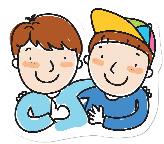 Når det gjelder yoghurter, er det dere som avgjør om barna skal ha det med seg eller ikke. Det er ikke sånn at alle andre har yoghurt hver dag, og det bare er en som sitter uten. Dessuten er nå livet litt sånn at noen ganger er det min tur til å ha noe med meg og andre ganger er det noen andre som har det. Det handler om livsmestring, og det å tåle at jeg ikke alltid har det de andre har. Alle barna får frukt og tilbud om et knekkebrød med ofte enten leverpostei eller smøreost.HilsenOss på Stormen